ORMAN KAŞİFLERİDÖRT ATÖLYE ÇALIŞMASI ve SURVIVOR YARIŞLARITARIM – ÇİFTLİK – ORMAN - AFAD ATÖLYELERİ ve SURVIVOR OYUNLARIKidslandPark Beykoz – Günübirlik ( Okul Programı )ORMAN KAŞİFLERİ  PROGRAM 10:00 Beykoz KidslandPark Alanına Varışınızın ardından eğitmenlerimiz öğrencilerinizi20-30 kişilik guruplar halinde ayıracaklar ve Sabah Sporu, Doğayı Tanıma ve OrmanMağarasına Yürüyüş , Bitki Eğitimi, Çadır Kurma Eğitimi, Kamp Kurma Eğitimi, Temel HayattaKalma Eğitimi, İlk yardım Eğitimi , Tarım Eğitimi, Çiftlik Hayvanları ile Tanışma, Ata Tohumu ilesaksıda bitki yetiştirme ( Saksı Hediyemizdir.) eğitimlerini vereceklerdir.12:30 Hazine Avı Oyunu ( Tarlamızda yetişen ürünleri bulma oyunu ) ve Mini Survivor Oyunuetkinliklerini yapıyoruz.
13:00 Okula hareket
 
Eğitim hayatına farklı bir soluk getiren KİDSLANDPARK birbirinden renkli ve faydalı atölyeleri ile hizmetinizde. Doğal orman örtüsünün parçası olan alanda çocuklar, aileleri ve arkadaşları ile oyun oynayabilecek. Yemyeşil bir orman içinde hazırlanmış oyun alanlarında yarışmalar, eğlenceli içerikler ve sosyal aktiviteler ile hem öğrenecek hem eğlenecek. Şehrin merkezinde, karmaşadan uzak doğa ile iç içe bir eğlence dünyası  Kidsland’ta  sizleri bekliyor.

Ücret : 49 TL ( Okul Grupları için geçerli fiyattır )  ÜCRETE DAHİL OLAN HİZMETLER
✅ Profesyonel Eğitimciler ve Oyun Abi-Ablaları✅ Tüm Öğrencilere Ata Tohumu ve Saksı Hediye Edilecektir. ( Gün Boyu ücretsiz su servisi vardır)✅ Orman Atölyesi içeriği, Mini Survivor ve Klasik Oyunlar, Çiftlik Gezisi , Tarım Atölyesi ileAfet ve Acil Durum Yönetimi (AFAD) ATÖLYESİ✅ Öğretmenler için dinlenme alanı Kahvaltı, Çay ve Türk Kahvesi servisi✅ SEANS SÜRESİ : 160 dakika✅ YAŞ ARALIĞI: 3-6 yaş ve 7-14 yaş✅ KATILIMCI SAYISI: Maksimum 500✅ EĞİTMEN: Spor Eğitmeni ,Afet Eğitmeni, Doğa ve Yaşam Koçu, Botanik Uzmanı ,Sağlık Uzmanı  Notlar : Program içeriği, Atölyelerimize katılan öğretmen ve öğrenci görüşlerini youtube kanalımızdan inceleyebilirsiniz. İncelemek İçin :  https://www.youtube.com/channel/UCNoOCdqNi-2B1HPUzmGhh5g/videos.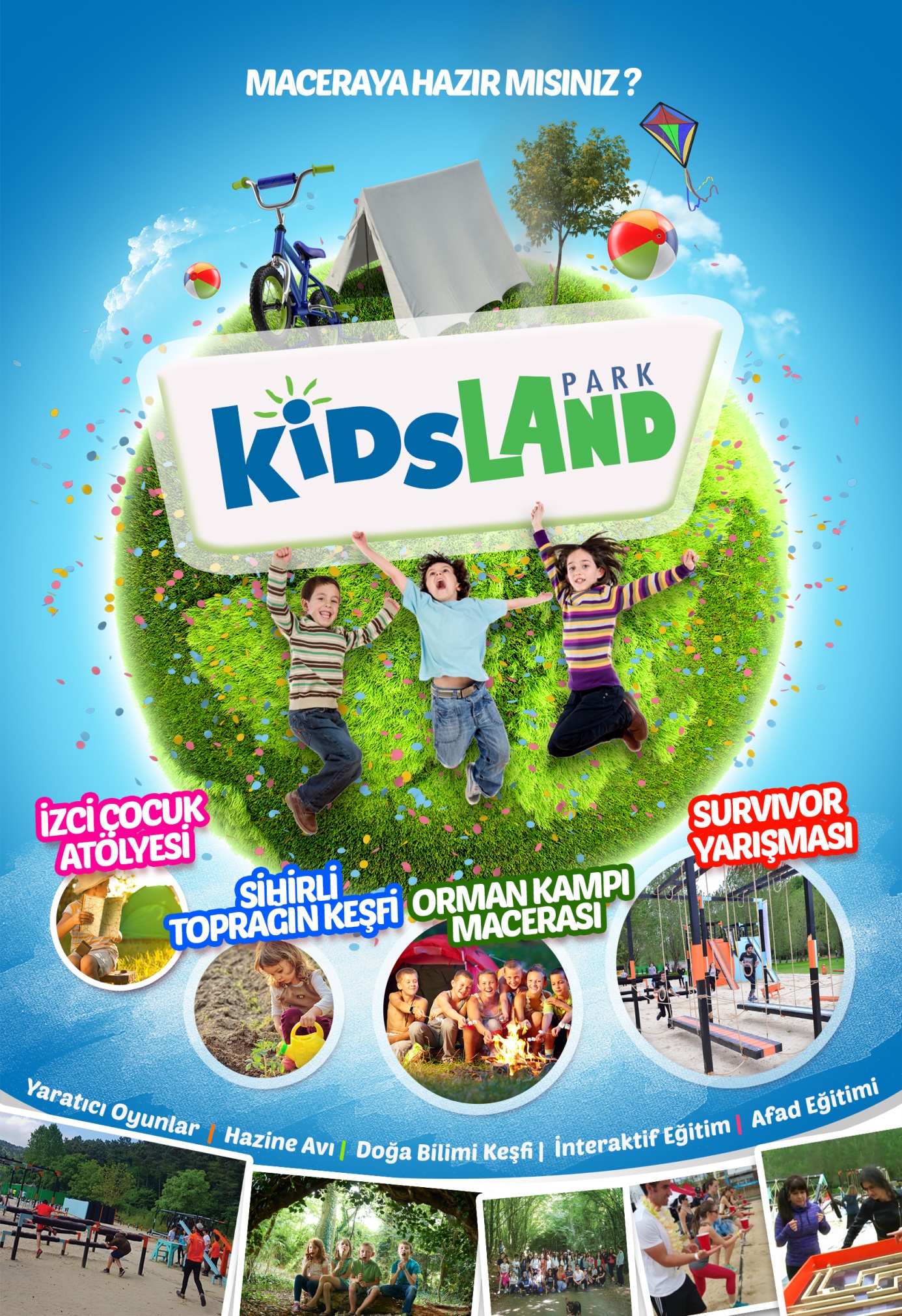 